Meningococcal Meningitis Vaccination Response/Waiver FormNew York State Public Health Law requires that all college and university students enrolled for at least 6 credit hours (except for classes fully online) complete and return the following form to SUNY Broome Student Health Services.  Check one box and sign below.  I have (for students under the age of 18: My child has):  □	had meningococcal immunization within the past 5 years.  The vaccine record is attached.[Note:  The Advisory Committee on Immunization Practices recommends that all first-year college students up to age 21 years should have at least 1 dose of Meningococcal ACWY vaccine not more than 5 years before enrollment, preferably on or after their 16th birthday, and that young adults aged 16 through 23 years may choose to receive the Meningococcal B vaccine series. College and university students should discuss the Meningococcal B vaccine with a healthcare provider.]□	read, or have had explained to me, the information regarding meningococcal disease.  I (my child) will obtain immunization against meningococcal disease within 30 days from my private health care provider.□	read, or have had explained to me, the information regarding meningococcal disease.  I understand the risks of not receiving the vaccine.  I have decided that I (my child) will not obtain immunization against meningococcal disease.Signed  	 			Date                 (Parent / Guardian if student is a minor)Print Student’s name   			Student  	           /          /			Date of BirthStudentE-mail address  			Student ID#	StudentMailing Address     Student Phone Number:  (        )	                    8/22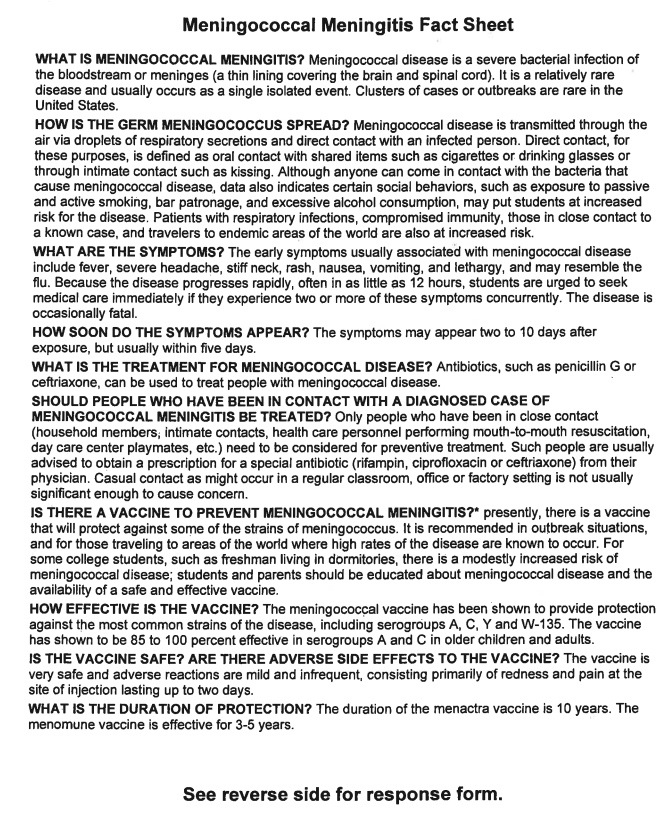 